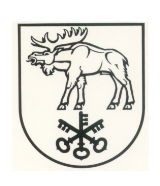 LAZDIJŲ RAJONO SAVIVALDYBĖS TARYBASPRENDIMASDĖL LAZDIJŲ RAJONO SAVIVALDYBĖS TARYBOS 2016 M. VASARIO 19 D. SPRENDIMO NR. 5TS-343 „DĖL 2016 METŲ LAZDIJŲ RAJONO SAVIVALDYBĖS  BIUDŽETO PATVIRTINIMO“ PAKEITIMO2016 m. rugsėjo 6 d. Nr. 34-659Lazdijai            Vadovaudamasi Lietuvos Respublikos vietos savivaldos įstatymo 16 straipsnio 2 dalies 15 punktu, 51 straipsnio 2 dalimi, Lietuvos Respublikos Vyriausybės 2016 m. rugpjūčio 25 d. nutarimu Nr. 857 „Dėl Lietuvos Respublikos 2016 metų valstybės biudžeto asignavimų minimaliajai mėnesinei algai padidinti paskirstymo“, Valstybės saugomų teritorijų tarnybos prie Aplinkos ministerijos direktoriaus 2016 m. balandžio 7 d. įsakymu Nr. V-73 „Dėl 2016 m. kelių priežiūros ir plėtros programos finansavimo lėšų, skirtų keliams tiesti, taisyti (remontuoti) ir prižiūrėti valstybės saugomose teritorijose finansuoti, paskirstymo“, Lazdijų rajono savivaldybės tarybos 2016 m. balandžio 29 d. sprendimu Nr. 5TS-486 „Dėl sutikimo reorganizuoti Lazdijų r. Seirijų lopšelį-darželį „Žibutė“, prijungiant jį prie Lazdijų r. Seirijų Antano Žmuidzinavičiaus gimnazijos“, Lazdijų rajono savivaldybės taryba n u s p r e n d ž i a:Pakeisti Lazdijų rajono savivaldybės tarybos 2016 m. vasario 19 d. sprendimą Nr. 5TS-343 „Dėl 2016 metų Lazdijų rajono savivaldybės  biudžeto patvirtinimo“:1. pakeisti 1.1 papunktį, vietoje skaičiaus „18259,3“ įrašyti skaičių „18433.4“ ir 1 priedą „2016 metų Lazdijų rajono savivaldybės biudžeto pajamos“ išdėstyti nauja redakcija (pridedama);2. pakeisti 1.2 papunktį, vietoje skaičių „18522,7“, „6333,6“ ir „1786,5“ įrašyti skaičius „18696,8“, „6589,8“ ir „1879,7“ ir 2 priedą „2016 metų Lazdijų rajono savivaldybės biudžeto asignavimai pagal asignavimų valdytojus“ išdėstyti nauja redakcija (pridedama);3. pakeisti 3 priedą „2016 metų Lazdijų rajono savivaldybės biudžeto asignavimai savivaldybės savarankiškosioms ir kitoms funkcijoms vykdyti“ ir išdėstyti jį nauja redakcija (pridedama);4. pakeisti 4 priedą „2016 metų Lazdijų rajono savivaldybės biudžeto specialiosios tikslinės dotacijos asignavimai valstybinėms (valstybės perduotoms savivaldybėms) funkcijoms vykdyti, specialiųjų ugdymosi poreikių mokiniams, valstybės investicijų programos projektams finansuoti ir kitos specialios tikslinės dotacijos“ ir išdėstyti jį nauja redakcija (pridedama);2	5. pakeisti 5 priedą „2016 metų Lazdijų rajono savivaldybės biudžeto specialiosios tikslinės dotacijos asignavimai mokinio krepšeliui finansuoti“ ir išdėstyti jį nauja redakcija (pridedama);6. pakeisti 6 priedą „2016 metų Lazdijų rajono savivaldybės aplinkos apsaugos rėmimo specialioji programa“ ir išdėstyti jį nauja redakcija (pridedama);7. pakeisti 7 priedą „2016 metų Lazdijų rajono savivaldybės biudžetinių įstaigų pajamos“ ir išdėstyti jį nauja redakcija (pridedama);8. pakeisti 8 priedą „2016 metų Lazdijų rajono savivaldybės biudžeto asignavimai programoms vykdyti“ ir išdėstyti jį nauja redakcija (pridedama).Savivaldybės meras							ParengėV. Radzevičienė    2016-08-31LAZDIJŲ RAJONO SAVIVALDYBĖS TARYBOS SPRENDIMO„DĖL LAZDIJŲ RAJONO SAVIVALDYBĖS TARYBOS 2016 M. VASARIO 19 D. SPRENDIMO NR. 5TS-343 „DĖL 2016 METŲ LAZDIJŲ RAJONO SAVIVALDYBĖS  BIUDŽETO PATVIRTINIMO“ PAKEITIMO“ PROJEKTO AIŠKINAMASIS RAŠTAS2016 m. rugpjūčio 31 d.Lazdijų rajono savivaldybės tarybos sprendimo „Dėl Lazdijų rajono savivaldybės tarybos 2016 m. vasario 19 d. sprendimo Nr. 5TS-343 „Dėl 2016 metų Lazdijų rajono savivaldybės  biudžeto patvirtinimo“ pakeitimo“ projektas parengtas vadovaujantis Lietuvos Respublikos vietos savivaldos įstatymo 16 straipsnio 2 dalies 15 punktu, 51 straipsnio 2 dalimi, Lietuvos Respublikos Vyriausybės 2016 m. rugpjūčio 25 d. nutarimu Nr. 857 „Dėl Lietuvos Respublikos 2016 metų valstybės biudžeto asignavimų minimaliajai mėnesinei algai padidinti paskirstymo“, Valstybės saugomų teritorijų tarnybos prie Aplinkos ministerijos direktoriaus 2016 m. balandžio 7 d. įsakymu Nr. V-73 „Dėl 2016 m. kelių priežiūros ir plėtros programos finansavimo lėšų, skirtų keliams tiesti, taisyti (remontuoti) ir prižiūrėti valstybės saugomose teritorijose finansuoti, paskirstymo“, Lazdijų rajono savivaldybės tarybos 2016 m. balandžio 29 d. sprendimu Nr. 5TS-486 „Dėl sutikimo reorganizuoti Lazdijų r. Seirijų lopšelį-darželį „Žibutė“, prijungiant jį prie Lazdijų r. Seirijų Antano Žmuidzinavičiaus gimnazijos“.  Šio sprendimo projekto tikslas yra padidinti savivaldybės biudžeto pajamas ir asignavimus 174,1 tūkst. Eur. Lietuvos Respublikos Vyriausybės nutarimu gautos lėšos minimaliosios mėnesinės algos nuo š. m. liepos 1 d. padidinimui – 71,4 tūkst. Eur, kurios paskirstytos visiems biudžeto asignavimų valdytojams, turintiems dirbančiųjų, kurie gauna minimalią mėnesinę algą. Valstybės saugomų teritorijų tarnybos prie Aplinkos ministerijos direktoriaus įsakymu gautos lėšos – 100,8 tūkst. Eur Veisiejų regioninio parko direkcijos kelio Paulianka–Mėčiūnai ir automobilių stovėjimo aikštelės rekonstrukcijai bei techninių eismo reguliavimo priemonių įrengimui. Pagal Finansų ministerijos pažymą gautos lėšos užsienyje mirusio (žuvusio) Lietuvos Respublikos piliečio palaikams pervežti – 1,9 tūkst. Eur.Nuo rugsėjo 1 d. Seirijų lopšelį-darželį „Žibutė“ prijungus prie Lazdijų r. Seirijų Antano Žmuidzinavičiaus gimnazijos, likę lopšelio-darželio asignavimai pagal visus finansavimo šaltinius perkeliami gimnazijai – 25757,19 Eur. Iš anksčiau gautų bendrojo ugdymo mokytojų skaičiaus optimizavimui lėšų 3360 Eur skirta Lazdijų M. Gustaičio gimnazijai.   Pagal savivaldybės biudžeto asignavimų valdytojų prašymus perskirstomi asignavimai tarp sąmatų, sumažinant Lazdijų rajono savivaldybės administracijai dalyvavimo dainų šventėje asignavimus (netekę paskirties) – 10,7 tūkst. Eur bei asignavimus daugiatiksliams projektams – 11,2 tūkst. Eur ir paskirstant šioms įstaigoms: Seirijų seniūnijai – 0,6 tūkst. Eur2mechaninės šluotos įsigijimui, Lazdijų mokyklai-darželiui „Vyturėlis“ – 3,0 tūkst. Eur projekto „Vaikų gerovė – mūsų rūpestis: kuriame vaikų ateitį bendradarbiaudami abipus sienos“ paraiškos parengimo išlaidų apmokėjimui, viešajai bibliotekai – 0,7 tūkst. Eur biotualeto ir sanitarinių priemonių (Metelių bibliotekai) įsigijimui, viešajai įstaigai Lazdijų sporto centrui – 6,4 tūkst. Eur pastatų kapitalinio remonto priešprojektinių pasiūlymų apmokėjimui, UAB „Lazdijų vanduo“ projekto „Geriamo vandens tiekimo ir nuotekų tvarkymo sistemų renovavimas ir plėtra Lazdijų rajono savivaldybėje“ investicinio projekto parengimo paslaugų išlaidų apmokėjimui.Patikslinti asignavimai tarp išlaidų ir turto Lazdijų miesto seniūnijai – 0,8 tūkst. Eur krūmapjovės įsigijimui, o Lazdijų mokyklai-darželiui „Vyturėlis“ – 1,8 tūkst. Eur elektrinės viryklės įsigijimui.Aplinkos apsaugos specialioji programa tikslinama perskirstant lėšas tarp priemonių ir numatant sorbentų ir kitų priemonių, reikalingų avarijų padariniams likviduoti, pirkimui – 0,1 tūkst. Eur.               Kaip šiuo metu yra sprendžiami projekte aptarti klausimai  – šiuo metu asignavimų valdytojai yra finansuojami pagal patvirtintas sąmatas.Kokių pozityvių rezultatų laukiama – priėmus šį sprendimo projektą, asignavimų valdytojai toliau vykdys šiems metams numatytas veiklas.Galimos neigiamos pasekmės priėmus projektą, kokių priemonių reikėtų imtis, kad tokių pasekmių būtų išvengta – priėmus šį Lazdijų rajono savivaldybės tarybos sprendimą, neigiamų pasekmių nenumatoma.	            Kokie šios srities aktai tebegalioja ir kokius galiojančius aktus būtina pakeisti ar panaikinti, priėmus teikiamą projektą – priėmus šį Lazdijų rajono savivaldybės tarybos sprendimą, galiojančių teisės aktų pakeisti ar panaikinti nereikės.Rengiant projektą gauti specialistų vertinimai ir išvados – dėl sprendimo projekto pastabų ir pasiūlymų negauta.Sprendimo projektą parengė Lazdijų rajono savivaldybės administracijos Finansų skyriaus vedėja Virginija Radzevičienė.Finansų skyriaus vedėja                                                     Virginija Radzevičienė